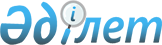 Об утверждении Правил внутреннего распорядка и порядка содержания осужденных на гауптвахте органов военной полиции Комитета национальной безопасности Республики КазахстанПриказ Председателя Комитета национальной безопасности Республики Казахстан от 25 сентября 2014 года № 319. Зарегистрирован в Министерстве юстиции Республики Казахстан 29 октября 2014 года № 9842.
      Примечание РЦПИ!
      Порядок введения в действие приказа см. п.3
      В соответствии с частью 2 статьи 83 Уголовно-исполнительного кодекса Республики Казахстан от 5 июля 2014 года ПРИКАЗЫВАЮ:
      1. Утвердить прилагаемые Правила внутреннего распорядка и порядка содержания осужденных на гауптвахте органов военной полиции Комитета национальной безопасности Республики Казахстан.
      2. Департаменту военной полиции Комитета национальной безопасности Республики Казахстан обеспечить:
      1) в установленном порядке государственную регистрацию настоящего приказа в Министерстве юстиции Республики Казахстан и его опубликование;
      2) в срок до 1 декабря 2014 года внесение соответствующих изменений в приказ Председателя Комитета национальной безопасности Республики Казахстан от 10 июня 2014 года № 182 "Об утверждении Правил внутреннего распорядка содержания военнослужащих органов национальной безопасности на гауптвахтах органов военной полиции Комитета национальной безопасности Республики Казахстан" (зарегистрированный в Реестре государственной регистрации нормативных правовых актов за № 9574, опубликованный в газете "Казахстанская правда" и "Егемен Қазақстан" от 6 августа 2014 года № 151).
      3. Настоящий приказ вводится в действие с 1 января 2017 года. Правила
внутреннего распорядка и порядка содержания осужденных на
гауптвахте органов военной полиции Комитета национальной
безопасности Республики Казахстан
Глава 1. Общие положения
      Сноска. Заголовок главы 1 в редакции приказа Председателя Комитета национальной безопасности РК от 30.10.2018 № 85/қе (вводится в действие по истечении десяти календарных дней после дня его первого официального опубликования).
      1. Настоящие Правила внутреннего распорядка и порядка содержания осужденных на гауптвахте (далее – Правила) органов военной полиции Комитета национальной безопасности Республики Казахстан (далее – ОВП) разработаны в соответствии с частью 2 статьи 83 Уголовно-исполнительного кодекса Республики Казахстан от 5 июля 2014 года (далее – УИК) и определяют внутренний распорядок и порядок содержания осужденных на гауптвахте ОВП.
      2. На гауптвахте ОВП содержатся военнослужащие Вооруженных Сил, других войск и воинских формирований Республики Казахстан, осужденные судом за совершение уголовных проступков к наказанию в виде ареста на срок, определяемый приговором суда.
      Сноска. Пункт 2 в редакции приказа Председателя Комитета национальной безопасности РК от 07.06.2016 № 51 (вводится в действие с 01.01.2017).


       3. Внутренний распорядок на гауптвахте устанавливается в целях обеспечения режима содержания осужденных военнослужащих.
      4. Обеспечение режима на гауптвахте, а также поддержание внутреннего распорядка возлагается на администрацию и сотрудников гауптвахты.
      5. Внутренний распорядок на гауптвахте определяется и утверждается начальником ОВП по форме согласно приложению 1 к настоящим Правилам. В распорядке предусматривается время для восьмичасового непрерывного сна, подъема, туалета, принятия пищи, труда, воспитательных мероприятий, отхода ко сну. Распорядок вывешивается в каждой камере на государственном и русском языках.
      6. Порядок содержания осужденных военнослужащих включает обеспечение их прав, исполнение ими своих обязанностей, их изоляцию, прием и размещение, личный обыск, дактилоскопирование, фотографирование, досмотр, изъятие запрещенных предметов, вещей, изделий, веществ и продуктов питания, материально-бытовое обеспечение, приобретение продуктов питания и предметов первой необходимости, получение и отправление посылок, передач и бандеролей, получение денежных переводов, получение и отправление писем, заявлений и предложений, телефонные переговоры, выезд за пределы гауптвахты, отправление религиозных обрядов, привлечение к работам, подписка на газеты и журналы, медико-санитарное обеспечение, прогулки, свидания, участие в следственных действиях и судебных заседаниях, поощрения и взыскания, личный прием, выдачу тел, освобождение, а также выполнение задач, предусмотренных УИК.
      Сноска. Пункт 6 - в редакции приказа Председателя Комитета национальной безопасности РК от 23.04.2020 № 29/қе (вводится в действие по истечении десяти календарных дней после дня его первого официального опубликования).


      7. Содержание осужденных военнослужащих к аресту осуществляется в соответствии с принципами законности, презумпции невиновности, равенства граждан перед законом, гуманизма, уважения чести и достоинства личности, нормами международного права и не должно сопровождаться действиями, причиняющими физические или нравственные страдания осужденным. Глава 2. Прием и размещение осужденных военнослужащих на гауптвахту органов военной полиции
      Сноска. Заголовок главы 2 в редакции приказа Председателя Комитета национальной безопасности РК от 30.10.2018 № 85/қе (вводится в действие по истечении десяти календарных дней после дня его первого официального опубликования).
      8. Прием осужденных военнослужащих на гауптвахту производится круглосуточно начальником гауптвахты (лицом, его замещающим) либо начальником смены гауптвахты, который проверяет наличие документов, дающих основание для приема лица, доставленного на гауптвахту, проводит опрос указанного лица и сверяет его ответы со сведениями, указанными в документе, удостоверяющем его личность.
      9. Лицо, доставившее осужденного военнослужащего на гауптвахту ОВП, предоставляет начальнику гауптвахты (лицу, его замещающему) либо начальнику смены следующие документы:
      1) копию приговора суда, заверенную гербовой печатью воинской части;
      2) копию приказа командира воинской части о снятии со всех видов довольствия осужденного военнослужащего на период отбывания наказания;
      3) медицинскую книжку;
      4) продовольственный аттестат;
      5) опись личных вещей (в двух экземплярах), подписанная должностным лицом штаба части и осужденным.
      10. При приеме осужденных военнослужащих на гауптвахту проверяется наличие документов, указанных в пункте 9 настоящих Правил и правильность их оформления, а также производится личный досмотр, изымаются документы, вещи, предметы, изделия, вещества, ценности, деньги и продукты питания, запрещенные к хранению и использованию.
      Сведения об осужденном военнослужащем, а также об изъятых и принятых на хранение документах, вещах, предметах, изделиях, веществах, ценностях, сумме денег и продуктах питания вносятся в Книгу учета осужденных военнослужащих к аресту (далее – Книга учета) по форме согласно приложению 2 к настоящим Правилам, в присутствии осужденного военнослужащего.
      11. О приеме осужденного военнослужащего на гауптвахту, а также принятых на хранение документах, вещах, предметах, изделиях, веществах, ценностях, сумме денег и продуктах питания составляется расписка в трех экземплярах. Первый экземпляр выдается лицу, доставившему осужденного военнослужащего на гауптвахту, второй – осужденному военнослужащему, а третий экземпляр приобщается к личному делу осужденного военнослужащего.
      12. Принятые для хранения у осужденного военнослужащего, принадлежащие ему деньги и ценности сдаются на хранение начальнику гауптвахты. Документы, удостоверяющие личность также хранятся у начальника гауптвахты.
      13. Личные вещи, предметы, изделия, вещества и продукты питания сдаются на хранение в комнату хранения вещей арестованных.
      14. При приеме осужденного военнослужащего на гауптвахту, медицинским работником (фельдшером) проводится его осмотр на предмет выявления телесных повреждений, о чем в Книге учета производится соответствующая запись. О выявленных телесных повреждениях с проставлением подписи сообщается должностному лицу, доставившему осужденного военнослужащего.
      15. В случае обнаружения телесных повреждений оказывается соответствующая медицинская помощь. С привлечением медицинского работника в суточный срок производится медицинское освидетельствование, результаты которого фиксируются в медицинской книжке осужденного военнослужащего, подлежащего водворению на гауптвахту. О каждом факте обнаружения телесных повреждений у осужденных военнослужащих в суточный срок в письменном виде начальник гауптвахты сообщает прокурору.
      16. При приеме осужденного военнослужащего на гауптвахту, медицинским работником (фельдшером) обращается особое внимание на наличие наружных проявлений кожных, венерических, инфекционных и других заболеваний, пораженность педикулезом. Осмотр вновь прибывших осужденных военнослужащих проводится до их размещения по камерам.
      17. В случае отсутствия медицинского работника, начальник гауптвахты (начальник смены) опрашивает осужденного военнослужащего, подлежащего водворению на гауптвахту, о состоянии его здоровья на предмет выявления необходимости оказания неотложной медицинской помощи.
      При наличии жалоб на плохое самочувствие или признаков заболевания (травмы) у осужденных военнослужащих, подлежащих водворению на гауптвахту, начальник гауптвахты (начальник смены) немедленно вызывает бригаду скорой медицинской помощи.
      При наличии угрозы для жизни больного, в случае длительного отсутствия или невозможности прибытия бригады скорой медицинской помощи, начальник гауптвахты (начальник смены) принимает меры к срочной доставке больного, в сопровождении конвойного, в ближайшую организацию здравоохранения.
      Больной, нуждающийся в стационарном лечении, незамедлительно направляется в организацию здравоохранения.
      18. Принятым на гауптвахту осужденным военнослужащим в письменном виде предоставляется информация и разъясняются под роспись их права и обязанности, правоограничения, внутренний распорядок и порядок содержания на гауптвахте, предусмотренные настоящими Правилами.
      В каждой камере вывешивается информация об основных правах и обязанностях осужденных военнослужащих на государственном и русском языках.
      19. Осужденные военнослужащие, водворенные на гауптвахту, содержатся в условиях строгой изоляции, размещаются по камерам раздельно и отдельно от других военнослужащих, содержащихся на гауптвахте по иным основаниям, с соблюдением следующих требований:
      1) офицеры отдельно от военнослужащих, проходящих воинскую службу по контракту на должностях сержантского и рядового составов;
      2) военнослужащие срочной воинской службы отдельно от категории военнослужащих, указанных в подпункте 1) настоящего пункта;
      3) женщины-военнослужащие отдельно от мужчин;
      4) осужденные, больные различными инфекционными заболеваниями, содержатся раздельно и отдельно от здоровых осужденных.
      Водворение в камеры принятых на гауптвахту осужденных производится начальником гауптвахты или начальником смены в соответствии с планом покамерного размещения по форме согласно приложению 3 к настоящим Правилам.
      20. Осужденные военнослужащие, водворенные на гауптвахту, содержатся в закрытых на замки общих камерах, указанных в описании общих камер согласно приложению 4 к настоящим Правилам.
      21. Осужденные военнослужащие, содержащиеся на гауптвахте, также размещаются и в одиночных камерах.
      22. Размещение осужденных военнослужащих, содержащихся на гауптвахте, в одиночных камерах допускается по мотивированному постановлению начальника гауптвахты, утвержденному начальником ОВП, в следующих случаях:
      1) в интересах обеспечения безопасности жизни и здоровья осужденного военнослужащего;
      2) при наличии письменного заявления осужденного военнослужащего, содержащегося на гауптвахте, об одиночном содержании при возникновении угрозы его жизни либо здоровью со стороны других осужденных;
      3) оскорбления чести и достоинства других осужденных военнослужащих, личного состава и дежурной смены гауптвахты;
      4) неповиновения законным требованиям дежурной смены гауптвахты или других должностных лиц ОВП;
      5) хранения, изготовления и использования предметов, веществ, запрещенных к хранению и использованию;
      6) участия в азартных играх.
      Начальник гауптвахты не позднее следующего рабочего дня уведомляет прокурора в письменной форме о применении мер безопасности, предусмотренных подпунктами 1) и 2) настоящего пункта.
      Сноска. Пункт 22 - в редакции приказа Председателя Комитета национальной безопасности РК от 23.04.2020 № 29/қе (вводится в действие по истечении десяти календарных дней после дня его первого официального опубликования).

 Глава 3. Проведение личного обыска, дактилоскопирования, фотографирования и досмотра вещей осужденных военнослужащих
      Сноска. Заголовок главы 3 в редакции приказа Председателя Комитета национальной безопасности РК от 30.10.2018 № 85/қе (вводится в действие по истечении десяти календарных дней после дня его первого официального опубликования).
      23. Осужденные военнослужащие, водворенные на гауптвахту, подвергаются личному обыску, дактилоскопированию и фотографированию, а их личные вещи – досмотру.
      24. Личный обыск осужденных военнослужащих и досмотр их вещей производятся начальником гауптвахты (лицом, его замещающим) либо начальником смены гауптвахты с целью обнаружения и изъятия у них предметов, вещей, изделий, веществ и продуктов питания, запрещенных к хранению и использованию, либо не принадлежащих данному военнослужащему.
      25. К запрещенным к хранению и использованию относятся документы, вещи, предметы, изделия, вещества, ценности, деньги и продукты питания, которые представляют опасность для жизни и здоровья или могут использоваться в качестве орудия преступления, либо для воспрепятствования целям отбывания наказания в виде ареста.
      Осужденным военнослужащим, водворенным на гауптвахту, разрешается получать посылки (передачи), хранить и иметь при себе продукты питания, предметы первой необходимости, обуви, одежды и другие промышленные товары по перечню согласно приложению 5 к настоящим Правилам.
      26. Личный обыск осужденных военнослужащих подразделяется на полный обыск и неполный обыск. Обыск проводится лицом одного пола с обыскиваемым. Личный полный обыск проводится:
      1) при водворении осужденного военнослужащего на гауптвахту и при его убытии;
      2) при водворении в одиночную камеру и освобождения из нее;
      3) перед проведением свидания и по его окончании;
      4) при задержании осужденного военнослужащего, допустившего нарушение внутреннего распорядка и порядка содержания, совершившего побег либо попытку к бегству или другое преступление.
      27. Полный обыск производится в следующем порядке:
      1) осужденному военнослужащему предлагается сдать предметы, запрещенные к использованию, а затем снять последовательно головной убор, обувь и одежду, вплоть до нательного белья;
      2) осматриваются межпальцевые промежутки рук, ног, ушные раковины и полость рта, а также медицинские повязки и протезы конечностей. Осмотр протезов и повязок проводится с участием медицинского работника (фельдшера);
      3) осматриваются одежда, головной убор, обувь и вещи, принадлежащие осужденному. Прощупываются заплаты, швы, воротник и подкладка одежды. При обнаружении предметов, зашитых в одежде, ткань распарывается. Из обуви извлекаются супинаторы, металлические набойки. В случае необходимости, отдельные места одежды прокалываются шилом, также проверяются заплаты, каблуки, подошвы и другие места возможного укрытия денег, наркотических средств, психотропных веществ, прекурсоров и других, запрещенных к использованию и хранению предметов.
      28. Неполный обыск осужденного военнослужащего проводится дежурной сменой гауптвахты, при наличии оснований о возможном укрытии запрещенных предметов.
      29. При неполном обыске, осужденному предлагается сдать запрещенные предметы. Одежда тщательно прощупывается. При этом проверяется, не хранятся ли в рукавах, воротнике, подкладке и брюках орудия нападения или иные запрещенные предметы. После этого проверяется содержимое в карманах, осматривается головной убор и обувь. При подозрительном поведении обыскиваемого или при наличии сведений об имеющихся запрещенных предметах, у обыскиваемого проводится полный обыск.
      30. При проведении обыска осужденному военнослужащему, совершившему нарушение внутреннего распорядка и порядка содержания либо преступление, предлагается поднять руки вверх и расставить ноги на ширину плеч. Обыскивающий становится сзади обыскиваемого и последовательно, сверху вниз, производит обыск. При необходимости, обыскиваемый, по указанию обыскивающего, упирается руками в стену.
      31. Досмотр вещей осужденных военнослужащих, водворенных на гауптвахту, производится в их присутствии при поступлении на гауптвахту, перед отправкой за ее пределы, при переводе в другую камеру, а также при направлении в организацию здравоохранения.
      Досмотр вещей, то есть обследование, осуществляемое без нарушения их конструктивной целостности, производится в присутствии лица, в собственности которого находятся эти вещи.
      32. Производство личного обыска осужденных военнослужащих и досмотра их вещей, оформляется протоколом по форме согласно приложению 6 к настоящим Правилам. Протокол подписывается осужденным военнослужащим и должностным лицом гауптвахты, производившим личный обыск осужденного военнослужащего и досмотр его вещей. Копия протокола личного обыска и досмотра вещей вручается осужденному военнослужащему.
      33. Отказ осужденного военнослужащего, водворяемого на гауптвахту, подписать протокол и все его претензии при личном обыске и досмотре вещей оговариваются в протоколе. Протокол приобщается к личному делу.
      34. Осужденные военнослужащие при водворении на гауптвахту, в случае отсутствия в их личном деле опознавательных фотографий, фотографируются администрацией гауптвахты. На каждого из них изготавливается по шесть фотокарточек (три в анфас и три в профиль) размером 4,5x6, 6x9 сантиметров.
      35. Перед водворением на гауптвахту осужденные военнослужащие дактилоскопируются. Глава 4. Изъятие у осужденных военнослужащих документов, вещей, предметов, изделий, веществ, ценностей, денег и продуктов питания, запрещенных к хранению и использованию
      Сноска. Заголовок главы 4 в редакции приказа Председателя Комитета национальной безопасности РК от 30.10.2018 № 85/қе (вводится в действие по истечении десяти календарных дней после дня его первого официального опубликования).
      36. Запрещенные документы, вещи, предметы, изделия, вещества, ценности, деньги и продукты питания, обнаруженные у осужденного военнослужащего, изымаются, о чем составляется протокол личного обыска осужденного военнослужащего и досмотра его вещей по форме согласно приложению 6 к настоящим Правилам.
      37. По каждому факту изъятия или обнаружения документов, вещей, предметов, изделий, веществ, ценностей, денег и продуктов питания у осужденного военнослужащего в период отбывания ареста проводится служебная проверка на предмет установления источника их поступления и подлинного владельца.
      38. По заявлению осужденного военнослужащего, водворенного на гауптвахту, документы, вещи, предметы, изделия, вещества, ценности, деньги и продукты питания, находящиеся на хранении на гауптвахте, передаются супруге (супругу) или близким родственникам осужденного военнослужащего.
      39. В случае смерти осужденного военнослужащего, принадлежащие ему документы, вещи, предметы, изделия, вещества, ценности, деньги и продукты питания, находившиеся на хранении, передаются его супруге (супругу) или близким родственникам. Глава 5. Материально-бытовое обеспечение осужденных военнослужащих
      Сноска. Заголовок главы 5 в редакции приказа Председателя Комитета национальной безопасности РК от 30.10.2018 № 85/қе (вводится в действие по истечении десяти календарных дней после дня его первого официального опубликования).
      40. Осужденные военнослужащие, содержащиеся на гауптвахте, обеспечиваются:
      1) спальным местом;
      2) постельными принадлежностями на время сна: матрацем, подушкой, одеялом, тремя простынями, двумя наволочками, двумя полотенцами. Лицам женского пола также выдается гигиеническое полотенце;
      3) столовой посудой и столовыми приборами на время приема пищи: миской, кружкой, ложкой;
      4) общевоинскими уставами, книгами, журналами и периодической печатью;
      5) туалетными принадлежностями и предметами личной гигиены.
      Осужденные военнослужащие, содержащиеся на гауптвахте, принимают пищу в камерах.
      Все камеры освещаются в ночное время дежурным освещением.
      Камеры для содержания осужденных оборудуются в соответствии с санитарными требованиями.
      Сноска. Пункт 40 - в редакции приказа Председателя Комитета национальной безопасности РК от 23.04.2020 № 29/қе (вводится в действие по истечении десяти календарных дней после дня его первого официального опубликования).


       41. Осужденным военнослужащим не реже двух раз в неделю предоставляется возможность помывки в душе продолжительностью не более 15 минут. Помывка в бане производится один раз в неделю в дни и часы, установленные начальником гауптвахты. В дни помывки в бане осуществляется смена нательного и постельного белья, а также проводится медицинский осмотр осужденных военнослужащих.
      42. Для написания предложений, заявлений, жалоб осужденным военнослужащим, по их просьбе, выдаются письменные принадлежности (бумага, шариковая ручка).
      43. Осужденные военнослужащие, содержащиеся на гауптвахте, обеспечиваются питанием, согласно нормам снабжения продовольствием, кормами, техникой, оборудованием и столово-кухонной посудой Пограничной службы, органов военной контрразведки и военной полиции Комитета национальной безопасности Республики Казахстан на мирное время, утвержденным приказом Председателя Комитета национальной безопасности Республики Казахстан от 22 мая 2015 года № 38/ДСП (зарегистрирован в Реестре государственной регистрации нормативных правовых актов за № 11435).
      Зачисление их на питание производится по продовольственным аттестатам.
      Осужденные, не имеющие продовольственных аттестатов, зачисляются на довольствие по выписке из приказа командира воинской части, на балансе которой находится гауптвахта.
      Сноска. Пункт 43 в редакции приказа Председателя Комитета национальной безопасности РК от 07.06.2016 № 51 (вводится в действие с 01.01.2017).

  Глава 6. Приобретение осужденными военнослужащими продуктов питания и предметов первой необходимости
      Сноска. Заголовок главы 6 в редакции приказа Председателя Комитета национальной безопасности РК от 30.10.2018 № 85/қе (вводится в действие по истечении десяти календарных дней после дня его первого официального опубликования).
      44. Осужденным военнослужащим допускается ежемесячное расходование на приобретение продуктов питания и предметов первой необходимости средств, имеющихся на их лицевых счетах, в размере одного месячного расчетного показателя.
      45. Осужденным военнослужащим допускается приобретение продуктов питания, предметов первой необходимости, обуви, одежды и других промышленных товаров, которые они могут получать в посылках (передачах), иметь при себе и хранить в соответствии с перечнем согласно приложению 5 к настоящим Правилам. Глава 7. Получение и отправление осужденными военнослужащими посылок, передач и бандеролей, а также получение денежных переводов
      Сноска. Заголовок главы 7 в редакции приказа Председателя Комитета национальной безопасности РК от 30.10.2018 № 85/қе (вводится в действие по истечении десяти календарных дней после дня его первого официального опубликования).
      46. Осужденным военнослужащим допускается один раз в месяц получать посылки, передачи и бандероли, содержащие предметы первой необходимости и одежду по сезону. Посылки, передачи и бандероли осматриваются в присутствии начальника гауптвахты.
      Перечень разрешенных к передаче предметов вывешивается на стенде гауптвахты на государственном и русском языках.
      47. Больные осужденные военнослужащие, получают посылки и передачи с лекарственными средствами и изделиями медицинского назначения в количестве и ассортименте, определенном медицинским заключением.
      48. Лицо, доставившее передачу, заполняет и подписывает заявление по форме согласно приложению 7 к настоящим Правилам, в двух экземплярах. Оба экземпляра заявления, передача, документ, удостоверяющий личность лица, доставившего передачу, передаются сотруднику гауптвахты.
      49. Приняв передачу, сотрудник гауптвахты возвращает посетителю документ, удостоверяющий личность, и первый экземпляр заявления с распиской в приеме, а второй экземпляр приобщает к личному делу осужденного военнослужащего после проставления его подписи в получении передачи. В личном деле делается отметка о получении передачи. В случае отказа проставлять подпись в заявлении, в нем делается об этом соответствующая отметка.
      50. Обнаруженные в посылке, передаче, бандероли, письме предметы или вещи, которые запрещаются иметь осужденному военнослужащему, возвращаются лицу, доставившему передачу с указанием причин возврата. В случае получения передачи почтой, запрещенные предметы, вещи или деньги, не предусмотренные Перечнем согласно приложению 5 к настоящим Правилам, вносятся в опись личных вещей осужденного военнослужащего и хранятся вместе с другими его личными вещами до отбытия срока наказания.
      51. Передачи не принимаются и возвращаются посетителю в случаях:
      1) освобождения адресата с гауптвахты;
      2) смерти осужденного военнослужащего;
      3) непредъявления лицом, доставившим передачу, документа, удостоверяющего личность;
      4) несоответствия веса передачи норме, предусмотренной Правилами предоставления услуг почтовой связи, утвержденными приказом Министра информации и коммуникаций Республики Казахстан от 29 июля 2016 года № 65 (зарегистрирован в Реестре государственной регистрации нормативных правовых актов за № 14370);
      5) неправильного оформления заявления на прием передач;
      6) наличия письменного отказа осужденного военнослужащего в приеме передач в свой адрес;
      Сноска. Пункт 51 в редакции приказа Председателя Комитета национальной безопасности РК от 30.10.2018 № 85/қе (вводится в действие по истечении десяти календарных дней после дня его первого официального опубликования).


      52. Посылка, передача или бандероль вручается осужденному военнослужащему не позднее одних суток после их приема.
      53. Лекарственные средства и изделия медицинского назначения, получаемые осужденными военнослужащими согласно медицинскому заключению, не включаются в число посылок, передач и бандеролей.
      54. Осужденные военнослужащие получают денежные переводы не чаще двух раз в месяц, при этом их общая сумма не должна превышать двадцати месячных расчетных показателей в соответствии с частью 4 статьи 108 УИК. Глава 8. Получение и отправление осужденными военнослужащими писем, а также жалоб, заявлений и предложений
      Сноска. Заголовок главы 8 - в редакции приказа Председателя Комитета национальной безопасности РК от 23.04.2020 № 29/қе (вводится в действие по истечении десяти календарных дней после дня его первого официального опубликования).
      55. Осужденным военнослужащим допускается один раз в месяц получать и отправлять за свой счет письма в соответствии с пунктом 1 части 2 статьи 86 УИК.
      Письма, поступившие на имя осужденного военнослужащего после его убытия из гауптвахты, не позднее трех рабочих дней отправляются по месту его отбывания наказания.
      Сноска. Пункт 55 - в редакции приказа Председателя Комитета национальной безопасности РК от 23.04.2020 № 29/қе (вводится в действие по истечении десяти календарных дней после дня его первого официального опубликования).


      56. Контроль отправляемой и получаемой осужденными военнослужащими корреспонденции осуществляется в соответствии с Правилами проведения контроля отправляемой и получаемой осужденными корреспонденции, утвержденными приказом Министра внутренних дел Республики Казахстан от 21 августа 2014 года № 86 дсп (зарегистрированный в Реестре государственной регистрации нормативных правовых актов за № 9754).
      57. Переписка между содержащимися в учреждениях осужденными, не являющимися супругами либо родственниками, допускается с разрешения администрации гауптвахты в соответствии с частью 3 статьи 108 УИК.
      58. Предложения, заявления и жалобы осужденных военнослужащих регистрируются в Книге регистрации предложений, заявлений и жалоб осужденных военнослужащих по форме согласно приложению 8 к настоящим Правилам.
      Обращения, адресованные в суд, органы прокуратуры и иные государственные органы, осужденные военнослужащие могут подать в виде электронного документа.
      Для подачи осужденными военнослужащими обращений на неправомерные действия должностных лиц гауптвахты на территории и в помещении гауптвахты в доступных местах устанавливаются специальные почтовые ящики.
      Сноска. Пункт 58 - в редакции приказа Председателя Комитета национальной безопасности РК от 23.04.2020 № 29/қе (вводится в действие по истечении десяти календарных дней после дня его первого официального опубликования).


      59. На гауптвахте ведется Книга замечаний и предложений лиц, инспектирующих гауптвахту, по форме согласно приложению 9 к настоящим Правилам. Глава 9. Телефонные переговоры осужденных военнослужащих
      Сноска. Заголовок главы 9 в редакции приказа Председателя Комитета национальной безопасности РК от 30.10.2018 № 85/қе (вводится в действие по истечении десяти календарных дней после дня его первого официального опубликования).
      60. Осужденному военнослужащему допускается телефонный разговор с супругом (супругой), близкими родственниками за счет личных средств, в случаях смерти или тяжелой болезни супруга (супруги), близкого родственника, угрожающей жизни больного, стихийного бедствия, причинившего значительный материальный ущерб его семье и иных исключительных обстоятельствах личного характера.
      61. Продолжительность каждого телефонного разговора для осужденных военнослужащих при наступлении случаев, предусмотренных в пункте 60 настоящих Правил, составляет не более пятнадцати минут.
      Телефонные переговоры оплачиваются из личных средств осужденных военнослужащих или их супруга (супруги), близких родственников.
      62. Согласно части 1 статьи 109 УИК администрация гауптвахты для поддержания социальной связи осужденного военнослужащего использует имеющиеся средства телекоммуникаций. Глава 10. Выезды осужденных военнослужащих за пределы гауптвахты
      Сноска. Заголовок главы 10 в редакции приказа Председателя Комитета национальной безопасности РК от 30.10.2018 № 85/қе (вводится в действие по истечении десяти календарных дней после дня его первого официального опубликования).
      63. Осужденным военнослужащим предоставляется краткосрочный выезд на срок не более семи суток, не считая времени, необходимого для проезда в оба конца (не свыше пяти суток), в связи со смертью или тяжелой болезнью супруга (супруги), близкого родственника, угрожающей жизни больного, стихийным бедствием, причинившим значительный материальный ущерб его семье.
      64. Заявление осужденного военнослужащего о выезде рассматривается в суточный срок. Разрешения на выезд дается начальником ОВП, исполняющим наказание.
      65. Выезд за пределы гауптвахты осуществляется за счет самого осужденного военнослужащего.
      66. Время нахождения осужденного военнослужащего вне пределов гауптвахты засчитывается в срок отбывания наказания.
      67. В случае смерти либо тяжелого заболевания близких родственников, а также возникновения чрезвычайных ситуаций природного и техногенного характера, затрудняющих обратный выезд осужденного военнослужащего к месту отбывания наказания в установленный срок, мотивированным постановлением начальника органа внутренних дел по месту пребывания осужденного военнослужащего, срок возвращения в учреждение продлевается до пяти суток с немедленным уведомлением администрации гауптвахты в соответствии с требованиями части 8 статьи 113 УИК.
      68. При невозвращении осужденного военнослужащего в срок, руководством ОВП принимаются меры по его розыску в порядке, установленном законодательством Республики Казахстан. Глава 11. Отправление осужденными военнослужащими религиозных обрядов
      Сноска. Заголовок главы 11 в редакции приказа Председателя Комитета национальной безопасности РК от 30.10.2018 № 85/қе (вводится в действие по истечении десяти календарных дней после дня его первого официального опубликования).
      69. Осужденным военнослужащим, содержащимся на гауптвахте, гарантируется право на свободу совести и вероисповедания в соответствии с частью 1 статьи 13 УИК.
      70. Отправление религиозных обрядов является добровольным, и осуществляются в соответствии с Инструкцией по созданию условий для отправления религиозных обрядов осужденными к лишению свободы, утвержденной приказом Министра внутренних дел Республики Казахстан от 8 августа 2014 года № 503 (зарегистрированный в Реестре государственной регистрации нормативных правовых актов за № 9722). Глава 12. Привлечение осужденных военнослужащих к работам по благоустройству учреждения и улучшению условий проживания
      Сноска. Заголовок главы 12 в редакции приказа Председателя Комитета национальной безопасности РК от 30.10.2018 № 85/қе (вводится в действие по истечении десяти календарных дней после дня его первого официального опубликования).
      71. Осужденные военнослужащие привлекаются к выполнению работ по хозяйственному обслуживанию гауптвахты продолжительностью не более двух часов в неделю.
      72. Осужденные военнослужащие проводят уборку камер и других помещений гауптвахты в порядке очередности, а также благоустройства территории гауптвахты.
      73. Осужденные военнослужащие не допускаются к работе, связанной с ремонтом и эксплуатацией инженерно-технических средств надзора, контроля и охраны за учреждением и ее территорией. Глава 13. Подписка на газеты и журналы осужденных военнослужащих
      Сноска. Заголовок главы 13 в редакции приказа Председателя Комитета национальной безопасности РК от 30.10.2018 № 85/қе (вводится в действие по истечении десяти календарных дней после дня его первого официального опубликования).
      74. Осужденным военнослужащим, содержащимся на гауптвахте, предоставляется право подписки на газеты и журналы, распространяемые через отделения связи Республики Казахстан, за свой счет.
      75. Для оформления подписки осужденный военнослужащий обращается с заявлением на имя начальника гауптвахты. Осужденному военнослужащему, изъявившему желание оформить подписку за свой счет, выдаются бланки абонемента и доставочной карточки.
      76. Оформление подписки в отделении связи производит сотрудник гауптвахты за счет средств, находящихся на лицевом счете осужденного военнослужащего.
      77. Переадресовка подписки осуществляется за счет подписчика по его письменной просьбе с разрешения руководства ОВП.
      78. Подписка может быть оформлена на имя осужденного военнослужащего его супругой (супругом) либо родственниками.
      79. Количество изданий, на которые может быть оформлена подписка, не ограничивается.
      80. Бандероли с литературой, приобретаемой через торговую сеть, не включаются в количество посылок и бандеролей, получаемых осужденным военнослужащим.
      81. Хранение письменных принадлежностей, литературы, а также газет и журналов осуществляется в соответствии требованиями настоящих Правил. Глава 14. Медико-санитарное обеспечение осужденных военнослужащих
      Сноска. Заголовок главы 14 в редакции приказа Председателя Комитета национальной безопасности РК от 30.10.2018 № 85/қе (вводится в действие по истечении десяти календарных дней после дня его первого официального опубликования).
      82. Осужденные военнослужащие, содержащиеся на гауптвахте, обращаются за медицинской помощью к медицинскому работнику (фельдшер гауптвахты) во время ежедневного обхода им камер, а в случае острого заболевания – к любому сотруднику гауптвахты. Сотрудник, к которому обратился осужденный военнослужащий, принимает меры для оказания ему медицинской помощи и вызову медицинского работника.
      83. Осужденный военнослужащий, заявивший жалобу на состояние здоровья, по заключению медицинского работника, при необходимости оказания срочной квалифицированной медицинской помощи, направляется под конвоем в лечебные учреждения организаций здравоохранения. О помещении осужденного военнослужащего в лечебные учреждения организаций здравоохранения начальник гауптвахты немедленно извещает прокурора и командование воинской части, выставляет конвой для обеспечения охраны осужденного военнослужащего.
      84. В случае тяжелого заболевания либо смерти осужденного военнослужащего, начальник гауптвахты в письменной форме незамедлительно сообщает об этом его супруге (супругу) или близким родственникам, прокурору и командованию воинской части. Тело умершего после патологоанатомического исследования, а также производства следственных действий, передается лицам, его востребовавшим.
      85. После выздоровления, осужденный военнослужащий, если не последует иное решение судьи, в сопровождении конвоя вновь направляется на гауптвахту.
      86. Амбулаторная помощь оказывается осужденным военнослужащим в камерах. Выдача медикаментов осуществляется по назначению врача в установленных дозах индивидуально под расписку.
      87. Все медикаменты, предназначенные для текущего расходования, и имущество для оказания неотложной медицинской помощи хранятся в специальных шкафах в помещениях под замком. Помещения опечатываются.
      Перед выдачей лекарственных средств больному, каждый раз проверяется соответствие выдаваемого лекарственного средства назначению врача и срок его годности.
      88. Медицинский работник (фельдшер гауптвахты) проводит ежедневный наружный осмотр осужденных военнослужащих, в том числе лиц, прибывших на гауптвахту после участия в следственных действиях или судебных заседаниях, с целью выявления у них телесных повреждений и признаков кожных и инфекционных заболеваний. При выявлении инфекционных больных, они немедленно изолируются, проводится комплекс противоэпидемических мероприятий. По результатам осмотра на предмет наличия телесных повреждений составляется акт.
      89. Для производства освидетельствования работниками медицинских организаций уполномоченного органа в области здравоохранения, лицо, получившее телесные повреждения, либо его законный представитель, защитник подают заявление на имя начальника гауптвахты. Заявление должно быть рассмотрено в течение суток.
      90. Иные вопросы оказания медицинской помощи осужденным военнослужащим регулируются Уставом внутренней службы Вооруженных Сил, других войск и воинских формирований, утвержденным Указом Президента Республики Казахстан от 5 июля 2007 года № 364 и законодательством Республики Казахстан в области здравоохранения.
      Сноска. Пункт 90 в редакции приказа Председателя Комитета национальной безопасности РК от 07.06.2016 № 51 (вводится в действие с 01.01.2017).

  Глава 15. Проведение ежедневных прогулок
      Сноска. Заголовок главы 15 в редакции приказа Председателя Комитета национальной безопасности РК от 30.10.2018 № 85/қе (вводится в действие по истечении десяти календарных дней после дня его первого официального опубликования).
      91. При каждой гауптвахте имеется двор для проведения прогулок осужденных военнослужащих, огороженный плотным забором высотой не менее трех метров, а также оборудованный сверху металлической решеткой, соответствующий описанию прогулочных дворов согласно приложению 10 к настоящим Правилам.
      92. Осужденные военнослужащие пользуются ежедневной прогулкой в соответствии с требованиями пункта 6 части 2 статьи 86 УИК. Время проведения прогулки устанавливается администрацией гауптвахты с учетом внутреннего распорядка дня и погодных условий.
      93. Прогулка проводится покамерно и прекращается досрочно по решению начальника гауптвахты (начальника смены), в случае нарушения осужденным военнослужащим требований, установленных настоящими Правилами.
      94. Освобождение от прогулки осуществляется начальником гауптвахты после рассмотрения обращения осужденного военнослужащего. Глава 16. Проведение свиданий осужденных военнослужащих
с адвокатом, родственниками и иными лицами
      Сноска. Заголовок главы 16 в редакции приказа Председателя Комитета национальной безопасности РК от 30.10.2018 № 85/қе (вводится в действие по истечении десяти календарных дней после дня его первого официального опубликования).
      95. Осужденным военнослужащим предоставляются краткосрочные свидания продолжительностью два часа.
      96. Лицам, не являющимся родственниками осужденного военнослужащего, свидания предоставляются с разрешения начальника ОВП, после подачи такими лицами заявления в произвольной форме.
      97. Краткосрочные свидания с правом получения передачи предоставляются с супругом (супругой), родственниками или иными лицами под контролем сотрудников гауптвахты в оборудованных комнатах для проведения свиданий согласно приложению 11 к настоящим Правилам, через разделительную перегородку, исключающую тайную передачу каких-либо предметов, но не препятствующую переговорам и визуальному общению.
      98. Свидания предоставляются в порядке общей очереди, установленного начальником гауптвахты. Прибывшие на свидания лица, информируются о правилах поведения во время свидания и предупреждаются о его прекращении в случае нарушения требований, установленных настоящими Правилами.
      99. Лицам, прибывшим на свидание без документов, удостоверяющих их личность, либо в состоянии опьянения, а также лицам, не указанным в разрешении, свидания не предоставляются. Причины отказа в предоставлении свидания лицу, прибывшему на свидание, объявляются начальником гауптвахты (начальником смены).
      100. Свидания с осужденным военнослужащим предоставляются адвокату для дачи квалифицированной юридической помощи осужденным по их письменному или устному заявлению без ограничения их количества, продолжительности и в условиях, обеспечивающих их конфиденциальность.
      101. Лицам, получившим разрешение на свидание с осужденным военнослужащим, не допускается проносить на гауптвахту и пользоваться во время свидания техническими средствами связи, компьютерами, кино-, фото-, аудио-, видео- и множительной аппаратурой без разрешения начальника ОВП или лица, его замещающего.
      102. В случае попытки передачи запрещенных документов, вещей, предметов, изделий, веществ, ценностей, денег и продуктов питания которые воспрепятствуют целям отбывания наказания в виде ареста, свидания прерываются досрочно.
      103. При досрочном прекращении свидания, сотрудник гауптвахты, ответственный за его проведение, письменно докладывает об этом начальнику гауптвахты с указанием причины прекращения свидания.
      104. В случае кратковременного прекращения свиданий с осужденными военнослужащими (в связи с карантином, введением режима особых условий), начальник гауптвахты извещает об этом прокурора, осуществляющего надзор за соблюдением законности в сфере уголовно-исполнительной деятельности, и на контрольно-пропускном пункте ОВП вывешивает соответствующее объявление. Глава 17. Обеспечение участия осужденных военнослужащих в следственных действиях и судебных заседаниях
      Сноска. Заголовок главы 17 в редакции приказа Председателя Комитета национальной безопасности РК от 30.10.2018 № 85/қе (вводится в действие по истечении десяти календарных дней после дня его первого официального опубликования).
      105. В случае проведения досудебного расследования в отношении осужденного военнослужащего, содержащегося на гауптвахте, руководство ОВП обеспечивает лицу, проводящему досудебное производство, беспрепятственное посещение гауптвахты в рабочее время для проведения следственных действий с осужденными военнослужащими.
      106. Осужденные военнослужащие вызываются на допрос только в дневное время, кроме случаев, не терпящих отлагательства, в соответствии с требованиями части 2 статьи 209 Уголовно-процессуального кодекса Республики Казахстан от 4 июля 2014 года (далее – УПК).
      107. Осужденные военнослужащие перед отправкой для участия в следственных действиях за пределами гауптвахты или в судебных заседаниях получают горячее питание.
      108. Не допускается вывод осужденных военнослужащих из камер на свидание, по вызовам лица, проводящего досудебное расследование, в период сдачи-приема дежурства дежурной сменой гауптвахты, во время приема пищи (завтрак, обед, ужин) согласно распорядку дня, а также в ночное время (с двадцати двух часов вечера до шести часов утра следующего дня), за исключением случаев, предусмотренных УПК.
      109. По законному требованию лица, осуществляющего досудебное расследование, для проведения следственных действий, амбулаторных судебно-психиатрических и других экспертиз на территории гауптвахты, начальник гауптвахты:
      1) предоставляет оборудованное помещение;
      2) доставляет осужденного военнослужащего и обеспечивает его охрану;
      3) обеспечивает допуск на гауптвахту иных лиц, привлекаемых для участия в следственных действиях.
      110. Извещения о рассмотрении дела апелляционной инстанцией, о передаче дела из одного органа в другой объявляются осужденным военнослужащим под расписку и приобщаются к их личным делам. Глава 18. Применение поощрений и взысканий к осужденным военнослужащим
      Сноска. Заголовок главы 18 в редакции приказа Председателя Комитета национальной безопасности РК от 30.10.2018 № 85/қе (вводится в действие по истечении десяти календарных дней после дня его первого официального опубликования).
      111. К осужденным военнослужащим, содержащимся на гауптвахте, за хорошее поведение в соответствии со статьей 128 УИК применяются следующие меры поощрения:
      1) досрочное снятие ранее наложенного взыскания;
      2) объявление благодарности;
      3) предоставление дополнительного краткосрочного свидания;
      4) разрешение дополнительного расходования денег в сумме до одного месячного расчетного показателя на покупку продуктов питания и предметов первой необходимости в праздничные дни.
      112. За нарушение внутреннего распорядка и порядка содержания на гауптвахте, а также невыполнение установленных обязанностей, к осужденным военнослужащим применяются следующие меры взыскания:
      1) замечание;
      2) выговор;
      3) водворение осужденных в одиночную камеру на срок до пятнадцати суток.
      113. При нарушении осужденным военнослужащим правил внутреннего распорядка и порядка содержания на гауптвахте, за исключением случаев предусмотренных подпунктами 3), 4), 5), 6) пункта 22 настоящих Правил, начальником гауптвахты либо лицом, его замещающим, на осужденного военнослужащего налагается взыскание в виде замечания.
      114. При повторном нарушении осужденным военнослужащим правил внутреннего распорядка и порядка содержания на гауптвахте, за исключением случаев предусмотренных подпунктами 3), 4), 5), 6) пункта 22 настоящих Правил, начальником гауптвахты либо лицом, его замещающим, на осужденного военнослужащего налагается взыскание в виде выговора.
      115. Взыскание в виде водворения в одиночную камеру налагается на осужденного военнослужащего начальником гауптвахты по постановлению либо лицом, его замещающим, в случаях, предусмотренных подпунктами 3), 4), 5), 6) пункта 22 настоящих Правил.
      Срок содержания в одиночной камере военнослужащего на гауптвахте исчисляется со дня фактического водворения в указанные помещения.
      Копия постановления о применении в отношении осужденного военнослужащего меры взыскания в виде водворения в одиночную камеру не позднее следующего рабочего дня направляется прокурору.
      Сноска. Пункт 115 - в редакции приказа Председателя Комитета национальной безопасности РК от 23.04.2020 № 29/қе (вводится в действие по истечении десяти календарных дней после дня его первого официального опубликования).


      116. О наложении взыскания осужденным военнослужащим объявляется под расписку, которая приобщается в личное дело.
      117. Все поощрения и взыскания, кроме объявленных устно, объявляются начальником гауптвахты и учитываются в Книге учета взысканий и поощрений осужденных военнослужащих по форме согласно приложению 12 к настоящим Правилам.
      118. О водворении в одиночную камеру начальник дежурной смены рапортом докладывает начальнику гауптвахты, о чем в свою очередь, докладывается руководству ОВП. Глава 19. Личный прием начальником гауптвахты осужденных военнослужащих
      Сноска. Заголовок главы 19 в редакции приказа Председателя Комитета национальной безопасности РК от 30.10.2018 № 85/қе (вводится в действие по истечении десяти календарных дней после дня его первого официального опубликования).
      119. Личный прием начальником гауптвахты осужденных военнослужащих осуществляется ежедневно, кроме выходных и праздничных дней, в течение рабочего времени.
      120. Личный прием осужденных военнослужащих осуществляется по графику, утвержденному начальником гауптвахты, который доводится до их сведения.
      121. Запись осужденных военнослужащих на личный прием осуществляется ежедневно во время обхода камер сотрудниками гауптвахты. Заявления на имя начальника гауптвахты о приеме (заполняются в произвольной форме) подаются письменно или делаются устно и регистрируются в порядке очередности их подачи в Журнале личного приема начальника гауптвахты (далее – журнал личного приема) по форме согласно приложению 13 к настоящим Правилам.
      122. Прием ведется в порядке очередности поданных заявлений. После окончания приема на заявлении осужденного военнослужащего и в журнале личного приема фиксируются его результаты. Заявление приобщается в личное дело осужденного военнослужащего.
      123. Личный прием начальником гауптвахты супруги (супруга) или родственников осужденных военнослужащих или иных лиц производится в служебном кабинете по графику, который вывешивается на стенде информации гауптвахты.
      124. Результаты личного приема супруги (супруга) или родственников осужденных военнослужащих фиксируются в журнале личного приема. Глава 20. Выдача тела умершего осужденного военнослужащего
      Сноска. Заголовок главы 20 в редакции приказа Председателя Комитета национальной безопасности РК от 30.10.2018 № 85/қе (вводится в действие по истечении десяти календарных дней после дня его первого официального опубликования).
      125. О смерти осужденного военнослужащего руководство ОВП незамедлительно сообщает прокурору, супруге (супругу) или близким родственникам, указанным в личном деле, командованию воинской части. Если супруга (супруг) или близкие родственники умершего осужденного проживают не в том городе или населенном пункте, где находится гауптвахта, извещение посылается телеграфом.
      126. Тело умершего осужденного военнослужащего передается на хранение в морг ближайшего лечебного учреждения организации здравоохранения до востребования, но не более чем на семь суток, либо до завершения проверки по факту смерти уполномоченным органом.
      127. Выдача тела осуществляется с разрешения лица или органа, в производстве которого находится уголовное дело, по письменному заявлению супруги (супруга) или близких родственников. Для получения тела необходимо предъявить документ, удостоверяющий личность.
      128. Супруге (супругу) или близким родственникам умершего разъясняется порядок получения свидетельства о смерти.
      129. Если супруга (супруг) или близкие родственники умершего или иные лица не в состоянии своевременно прибыть для получения тела, они должны сообщить об этом и оплатить стоимость его хранения сверх установленного срока.
      130. Невостребованное в указанный срок тело умершего осужденного военнослужащего передается для захоронения за счет государства. Глава 21. Освобождение осужденных военнослужащих
      Сноска. Заголовок главы 21 в редакции приказа Председателя Комитета национальной безопасности РК от 30.10.2018 № 85/қе (вводится в действие по истечении десяти календарных дней после дня его первого официального опубликования).
      131. Освобождение осужденных военнослужащих от отбывания наказания осуществляется в соответствии со статьей 161 УИК.
      Форма            
      _______________________________________
      (должность, подпись, фамилия и инициалы)
      "___" _____ 20_ года                     ВНУТРЕННИЙ РАСПОРЯДОК
      1. Осужденные военнослужащие соблюдают требования настоящих
      Правил и выполняют указания сотрудников гауптвахты.
      2. Для осужденных военнослужащих, содержащихся на гауптвахте,
      устанавливается следующий распорядок дня:
      Начальник гауптвахты
      ____________________________________________
      (воинское звание, подпись, фамилия и инициалы)
      "__" _______ 20___г.
      Форма              Книга
учета осужденных военнослужащих к аресту в 20 ___ году
      Начата: "__" _____ 20 __ г.  
      Окончена: "__" _____ 20 __ г.
      Оборотная сторона
      _______________________________________
      (должность, подпись, фамилия и инициалы)
      "___" _____ 20_ года                   
      Форма              План покамерного размещения
      Заместитель начальника ОВП __________________________________________
                                   (звание, подпись, фамилия и инициалы)
      Примечание:
      1. Размещение по камерам производится начальником гауптвахты или начальником смены.
      2. План покамерного размещения должен находиться у начальника смены, в дежурной части и у руководства ОВП. Описание общих камер
      Устройство камер, в которых содержатся осужденные военнослужащие, должно обеспечивать надежную изоляцию от внешней окружающей среды и смежных помещений. Планировочная форма камер должна обеспечивать наилучший обзор их через "глазок" дверного полотна.
      Дверь в камеру металлическая. На высоте не ниже 95 см от уровня пола устраивается форточка для раздачи пищи. Для наблюдения за поведением осужденных военнослужащих, находящихся в камере, на входной двери оборудуется "глазок".
      Двери и окна в камерах и местах общего пользования (комнате для умывания, туалете) оборудуются техническими средствами охраны. Окна в этих помещениях, кроме того, должны иметь металлические решетки, при необходимости обтянутые металлической сеткой с внутренней стороны.
      Общая камера оборудуется откидными нарами, столом, деревянной лавкой из расчета 0,4 метра на человека, плевательницей, емкостью с питьевой водой и кружкой.
      В камерах для содержания офицеров и женщин-военнослужащих оборудуются топчаны, столы, табуреты, тумбочки для личных вещей и туалетных принадлежностей, емкости с питьевой водой и кружки, вешалки и плевательницы.
      Замки для всех камер должны быть одинаковыми и запираться одинаковыми ключами. Один ключ хранится у начальника смены, второй – у начальника гауптвахты и третий – у дежурного по ОВП. С внутренней стороны окон в камерах устанавливаются металлические решетки, ограничивающие доступ к оконному проему.
      В коридорах гауптвахты должны быть закрывающиеся на замок шкафы для туалетных принадлежностей и принадлежностей для чистки обуви. Ключи от шкафов хранятся у начальника гауптвахты (дежурной смены). Утепленные куртки и головные уборы хранятся в комнате для хранения вещей арестованных гауптвахты. Перечень
продуктов питания, предметов первой необходимости, обуви,
одежды и других промышленных товаров, которые осужденные
военнослужащие могут получать в посылках (передачах), иметь при
себе и хранить
      Осужденные военнослужащие, водворенные на гауптвахту, могут получать в посылках, иметь при себе и хранить в комнате хранения вещей арестованных гауптвахты:
      1) продукты питания, кроме требующих тепловой обработки, скоропортящихся либо с истекшим сроком хранения, а также дрожжи, алкогольные напитки и пиво. Общий вес продуктов питания, предметов первой необходимости, обуви, одежды и других промышленных товаров, которые осужденный военнослужащий может хранить при себе, не должен превышать тридцати пяти килограмм.
      2) табачные изделия, спички;
      3) одежду (в том числе установленного образца) в одном комплекте без поясных ремней, подтяжек и галстуков, головной убор, обувь по сезону (без супинаторов, металлических набоек);
      4) нательное белье;
      5) носки;
      6) перчатки или варежки;
      7) платки носовые;
      8) туалетные принадлежности (туалетное, хозяйственное мыло, туалетную бумагу, шампуни (по назначению медицинского работника ОВП), зубную пасту, зубную щетку, пластмассовые футляры для мыла и зубной щетки, крема, расческу), мочалку или губку, бритву электрическую или бритвы безопасные разового пользования (хранятся в запираемом на замок специальном шкафу для хранения имущества арестованных, расположенном вне камер гауптвахты);
      9) очки и футляры пластмассовые для очков;
      10) чулки или колготки, косынки, рейтузы, пояса, бюстгальтеры, марлю, вату, гигиенические и косметические принадлежности, бигуди пластмассовые (для женщин);
      11) шариковую авторучку, стержни к ней, карандаши;
      12) бумагу для письма, почтовые конверты, открытки, почтовые марки;
      13) художественную и иную литературу, а также издания периодической печати;
      14) помимо перечисленного, разрешается иметь при себе и хранить документы и записи, относящиеся к уголовному делу, либо касающиеся вопросов реализации их прав и законных интересов, а также бланки почтовых отправлений, квитанции на сданные на хранение деньги, ценности, документы и другие предметы.
      Предметы и вещи, не предусмотренные настоящим Перечнем, являются запрещенными.
      Форма             ПРОТОКОЛ ЛИЧНОГО ОБЫСКА
ОСУЖДЕННОГО ВОЕННОСЛУЖАЩЕГО И ДОСМОТРА ЕГО ВЕЩЕЙ
      "____" ________ 201 __ г.                   __________________
                                                         (место составления)
      Обыск и досмотр начат: ___ ч. ___ мин.
      Обыск и досмотр окончен: ___ ч. ___ мин.
      ____________________________________________________________________,
       (должность, звание, фамилия и инициалы лица, производящего личный обыск и досмотр)
      с соблюдением требований статьи 98 УИК РК в помещении
      _________________________________ произвел личный обыск осужденного
      военнослужащего
      _____________________________________________________________________
      (Ф.И.О. осужденного военнослужащего)
      __________________________________________________________________ и
      досмотр его вещей, о чем составил настоящий протокол.
      Перед началом личного обыска и досмотра вещей
      _____________________________________________________________________
        (должность, звание, фамилия и инициалы лица, производящего личный обыск и досмотр)
      осужденному военнослужащему _________________________________________
      (фамилия и инициалы осужденного военнослужащего)
      было предложено добровольно выдать запрещенные документы, вещи,
      предметы, изделия, вещества, ценности, деньги и продукты питания, не
      предусмотренные правилами внутреннего распорядка гауптвахты, на что
      он заявил:
      ____________________________________________________________________,
      и добровольно выдал:
      1) _____________________________________________________;
      2)______________________________________________________;
      3)______________________________________________________.
      После этого ___________________________________________________
      (должностное лицо, производящее личный обыск и досмотр)
      приступил к производству личного обыска осужденного военнослужащего
      _____________________________________________________________________
      _______________________________________________ и досмотру его вещей.
      (фамилия и инициалы осужденного военнослужащего)
      Осужденный военнослужащий одет: _______________________________
      _____________________________________________________________________
      _____________________________________________________________________
      _____________________________________________________________________
      При осужденном военнослужащем имеются следующие вещи:
      _____________________________________________________________________
      _____________________________________________________________________
      В результате проведенного личного обыска осужденного
      военнослужащего _____________________________________________________
      (фамилия и инициалы осужденного военнослужащего)
      и досмотра его вещей обнаружено: ____________________________________
      _____________________________________________________________________
      _____________________________________________________________________
      В ходе личного обыска осужденного военнослужащего и досмотра
      его вещей изъяты (документы, вещи, предметы, изделия, вещества,
      ценности, деньги и продукты питания, не предусмотренные правилами
      внутреннего распорядка гауптвахты):
      1)_____________________________________________________;
      2)_____________________________________________________;
      3)_____________________________________________________.
      Поступившие в ходе личного обыска осужденного военнослужащего и
      досмотра его вещей замечания
      _____________________________________________________________________
      Протокол прочитан ____________________________________________.
      (лично либо вслух лицом, производящим личный обыск и досмотр)
      Замечания и дополнения, заявленные осужденным военнослужащим: _
      ____________________________________________________________________.
      Осужденный военнослужащий: ____________________________________
      ___________________________________________        __________________
      (должность, звание лица, фамилия и инициалы)           (подпись)
      Копию протокола личного обыска и досмотра вещей получил:
      "____" __________ 201 __ г. _________________________________________
      (фамилия и инициалы осужденного военнослужащего, подпись)
      Форма              Заявление
      От гр. ______________________________________________________________
      (фамилия, имя, отчество (при наличии)
      Проживающего ________________________________________________________
      _____________________________________________________________________
      (адрес местожительства)
      Прошу принять передачу для осужденного военнослужащего: _____________
      _____________________________________________________________________
      (фамилия, имя, отчество (при наличии), год рождения)
      Опись продуктов питания (предметов) передачи:
      Подпись заявителя _____________________
      "___" _____________ года.
      Передачу принял _____________________________________________________
      (подпись сотрудника, принявшего передачу)
      Передачу получил ____________________________________________________
      (подпись осужденного военнослужащего, получившего передачу)
      "___" _____________ года.
      Форма              Книга регистрации предложений, заявлений
и жалоб осужденных военнослужащих
      Начата: "__" _____ 20 __ г.  
      Окончена: "__" _____ 20 __ г.
      Оборотная сторона
      Форма              Книга
замечаний и предложений лиц,
инспектирующих гауптвахту
_____________________________________
(гауптвахта органа военной полиции)
      Начата: "__" _____ 20 __ г.  
      Окончена: "__" _____ 20 __ г.
      Оборотная сторона
      Примечания:
      1. Книга нумеруется, прошнуровывается, заверяется соответствующей подписью и скрепляется печатью. Хранится у начальника гауптвахты (начальника смены) гауптвахты.
      2. Книга предъявляется для просмотра и производства в ней соответствующих записей лицам, имеющим право инспектирования гауптвахты.
      3. Инспектирующий вносит в книгу основные замечания и предложения по вопросам в пределах своей компетенции.
      4. В сроки, установленные инспектирующим, начальник гауптвахты докладывает начальнику ОВП об устранении недостатков. Описание прогулочных дворов
      Прогулочные дворы следует располагать на режимном дворе и должны примыкать к гауптвахте вплотную. На каждого арестованного, выводимого на прогулку, должно приходиться 2,5-3 квадратных метра (далее – м2) прогулочного двора. Минимальный размер прогулочного двора – 12 м2.
      Прогулочный двор огораживается плотным забором высотой не менее трех метров. По верху прогулочных дворов крепится металлическая рама, к которой приваривается металлическая решетка с ячейками не более 17х17 сантиметров. Над решеткой укрепляется металлическая сетка типа "Рабица" с ячейками не более 5х5 сантиметров.
      Над прогулочными дворами, вдоль стен, устраиваются облегченные навесы шириной до 1,2 метра для укрытия от атмосферных осадков.
      В середине прогулочного двора устанавливается скамейка, которая надежно крепится к земле.
      Из прогулочных дворов должен быть обеспечен сток воды.
      На прогулочном дворе оборудуется место для несения службы контролера с расчетом, чтобы все арестованные, находящиеся на прогулочном дворе, были под его постоянным наблюдением. Оборудование комнат для проведения свиданий
      В каждой гауптвахте оборудуется место для проведения свиданий, состоящее из кабин.
      Каждая кабина устраивается шириной не менее 140 сантиметров и длиной не менее 1 метра из металлического каркаса, щитовых элементов, столика и откидных сидений.
      Перегородка между кабинами выполняется из органического стекла с отверстиями для ведения разговора.
      Кабины для посетителей оборудуются облегченными дверями без запоров.
      Форма             Книга
учета взысканий и поощрений осужденных военнослужащих
      Начата: "__" _____ 20 __ г.  
      Окончена: "__" _____ 20 __ г.
      Оборотная сторона
      Учет лиц, подвергнутых взысканиям
      Учет поощренных лиц
      Форма             Журнал личного приема начальника гауптвахты
      Начат: "__" _____ 20 __ г.  
      Окончен: "__" _____ 20 __ г.
      Оборотная сторона
      ДВП КНБ РК
      отп. в 1 экз. на 32 листах, адресату.
      снято 3 копии.
      рег. № _________
      "___ " сентября 2014 г.
      Исп.: Касенов Р.Е., тел.: 52-19.
					© 2012. РГП на ПХВ «Институт законодательства и правовой информации Республики Казахстан» Министерства юстиции Республики Казахстан
				
Председатель
Н. АбыкаевУтверждены
приказом Председателя
Комитета национальной
безопасности Республики Казахстан
от 25 сентября 2014 года № 319Приложение 1
к Правилам внутреннего
распорядка и порядка содержания
осужденных на гауптвахте
органов военной полиции КНБУтверждаю
Начальник органа военной полиции
№
п/п
Наименование проводимых мероприятий
Продолжительность
Время проведения
Время проведения
№
п/п
Наименование проводимых мероприятий
Продолжительность
начало
конец
1.
Подъем
10 мин
6.00
6.10
2.
Проверка осужденных, сдача постельных принадлежностей, подъем нар
20 мин
6.10
6.30
3.
Утренний туалет
40 мин
6.30
7.10
4.
Уборка камер и помещений гауптвахты
40 мин
7.10
7.50
5.
Утренний осмотр
30 мин
7.50
8.20
6.
Завтрак
20 мин
8.20
8.40
7.
Обход камер сотрудниками гауптвахты
20 мин
8.40
9.00
8.
Туалет, мытье рук
20 мин
13.20
13.40
9.
Обед
40 мин
13.40
14.20
10.
Личное время
60 мин
14.20
15.20
11.
Прогулка
90 мин
15.20
16.50
12.
Проведение хозяйственных работ
90 мин
16.50
18.20
13.
Личное время
40 мин
18.20
19.00
14.
Ужин
30 мин
19.00
19.30
15.
Просмотр периодической печати и журналов
50 мин
19.30
20.20
16.
Уборка камер и помещений гауптвахты
40 мин
20.20
21.00
17.
Вечерний туалет
30 мин
21.00
21.30
18.
Вечерняя проверка
20 мин
21.30
21.50
19.
Выдача постельных принадлежностей, откидывание нар
10 мин
21.50
22.00
20.
Отбой
22.00
22.00
22.00Приложение 2
к Правилам внутреннего
распорядка и порядка содержания
осужденных на гауптвахте
органов военной полиции КНБ
№ пп, дата и время принятия под арест
Должность, воинское звание, фамилия, имя, отчество (при наличии)
Номер воинской части
Каким судом осужден
По какой статье УК осужден
На какой срок и в какой камере содержать
Принятые на хранение документы, вещи, предметы, изделия, вещества, ценности, деньги и продукты питания
Когда заканчивается срок ареста
Запись о времени медицинского осмотра, помывке в бане и телесном осмотре при приеме осужденного военнослужащего (подпись медицинского работника)
Запись об освобождении
Подпись о сдаче документов, вещей, предметов, изделий, веществ, ценностей, денег и продуктов питания при приеме на гауптвахту
Подпись о получении документов, вещей, предметов, изделий, веществ, ценностей, денег и продуктов питания по отбытию срока ареста
1
2
3
4
5
6
7
8
9
10
11
12Приложение 3
к Правилам внутреннего
распорядка и порядка содержания
осужденных на гауптвахте
органов военной полиции КНБ
Утверждаю
Начальник ОВП
Содержатся раздельно
Номер камеры
Кол-во мест в камере
Примечание
1
2
3
4Приложение 4
к Правилам внутреннего
распорядка и порядка содержания
осужденных на гауптвахте
органов военной полиции КНБПриложение 5
к Правилам внутреннего
распорядка и порядка содержания
осужденных на гауптвахте
органов военной полиции КНБПриложение 6
к Правилам внутреннего
распорядка и порядка содержания
осужденных на гауптвахте
органов военной полиции КНБПриложение 7
к Правилам внутреннего
распорядка и порядка содержания
осужденных на гауптвахте
органов военной полиции КНБ
№
п/п
Наименование продуктов питания или вещей
Вес (килограммах, граммах)
Кол-во
ПримечаниеПриложение 8
к Правилам внутреннего
распорядка и порядка содержания
осужденных на гауптвахте
органов военной полиции КНБ
№
п/п
Дата поступления (год, месяц, число)
Фамилия, имя и отчество (при наличии) подавшего обращение и его отношение к воинской службе
Краткое содержание обращения
Кому и когда передано для исполнения и подпись исполнителя
Срок исполнения
Когда и какое принято решение
Дело, в которое подшиты документы
1
2
3
4
5
6
7
8Приложение 9
к Правилам внутреннего
распорядка и порядка содержания
осужденных на гауптвахте
органов военной полиции КНБ
№ п/п
Дата
Должность, фамилия имя, отчество (при наличии), звание инспектирующего
Содержание замечаний
Предложения
Сроки исполнения
Принятые мерыПриложение 10
к Правилам внутреннего
распорядка и порядка содержания
осужденных на гауптвахте
органов военной полиции КНБПриложение 11
к Правилам внутреннего
распорядка и порядка содержания
осужденных на гауптвахте
органов военной полиции КНБПриложение 12
к Правилам внутреннего
распорядка и порядка содержания
осужденных на гауптвахте
органов военной полиции КНБ
№
п/п
Фамилия, имя, отчество (при наличии)
За что наложено взыскание
Вид взыскания
Кем и когда наложено взыскание
Примечание
№
п/п
Фамилия, имя, отчество (при наличии)
За что объявлено поощрение
Вид поощрения
Кем и когда применено поощрение
ПримечаниеПриложение 13
к Правилам внутреннего
распорядка и порядка содержания
осужденных на гауптвахте
органов военной полиции КНБ
№
п/п
Дата (год, месяц, число)
Фамилия, имя и отчество
(при наличии)
прибывшего
Краткое содержание обращения
Примечание
1
2
3
4
5